ABSTRAKPENGARUH SOFT SKILL DAN HARD SKILL SERTA BUDAYA ORGANISASI TERHADAP KINERJA KARYAWANPERUM DAMRI MEDANOleh :SINAR LIA POHANNPM. 193114064Tujuan penelitian ini adalah untuk mengetahui dan menganalisis Pengaruh Soft Skill Dan Hard Skill Serta Budaya Organisasi Terhadap Kinerja Karyawan Perum Damri Medan. Jenis penelitian adalah kuantitatif. Populasi dalam penelitian ini adalah seluruh Karyawan Perum Damri Medan yang berjumlah 95 orang. Dalam penelitian pengambilan sampel menggunakan teknik sampel jenuh. Maka pengambilan sampel ini berdasarkan jumlah populasi yaitu 95 orang. Teknik pengumpulan data dalam penelitian ini dengan observasi, dokumentasi serta kuesioner dengan skala pengukuran data Skala Likert. Teknik analisis data menggunakan uji validitas, reliabilitas dan asumsi klasik. Metode analisis data menggunakan regresi linear berganda dengan bantuan program SPSS. Hasil penelitian secara parsial menunjukkan bahwa Soft Skill berpengaruh positif dan signifikan terhadap Kinerja Karyawan dimana nilai t-hitung > t-tabel (4,221 > 1,9863) dan signifikan sebesar 0,000 lebih kecil dari 0,05. Hard Skill berpengaruh positif dan signifikan terhadap Kinerja Karyawan dimana nilai t-hitung > t-tabel (2,864 > 1,9863) dan signifikan sebesar 0,005 lebih kecil dari 0,05. Budaya Organisasi berpengaruh positif dan signifikan terhadap Kinerja Karyawan dimana nilai t-hitung > t-tabel (2,334 > 1,9863) dan signifikan sebesar 0,022 lebih kecil dari 0,05. Secara simultan Soft Skill, Hard Skill dan Budaya Organisasi berpengaruh positif dan signifikan terhadap Kinerja Karyawan Perum Damri Medan dengan nilai Fhitung (66,914) > Ftabel (2,70), dan nilai signifikansi sebesar 0,000 < 0,05.Kata kunci: Soft Skill Dan Hard Skill, Budaya Organisasi, Kinerja Karyawan.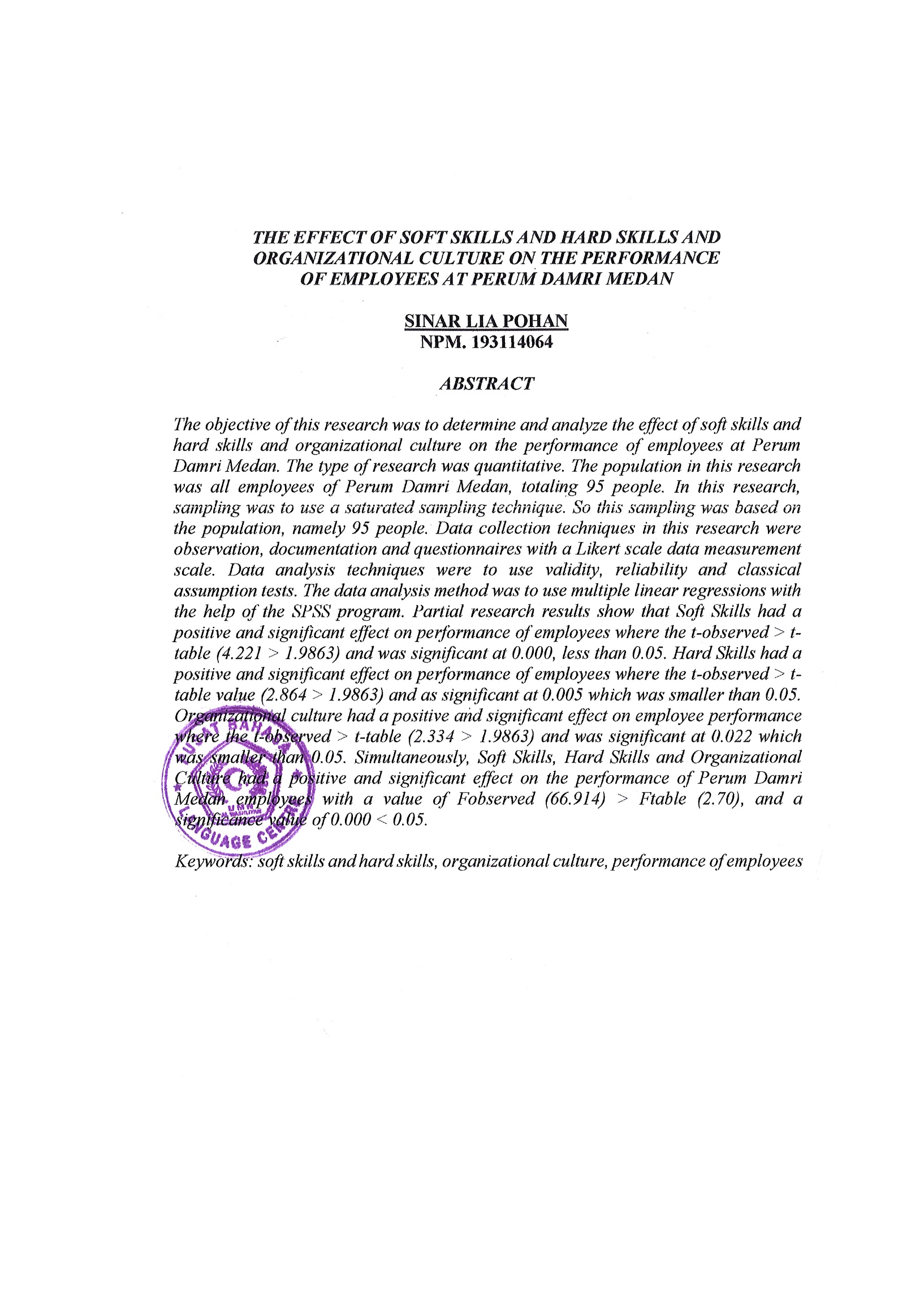 